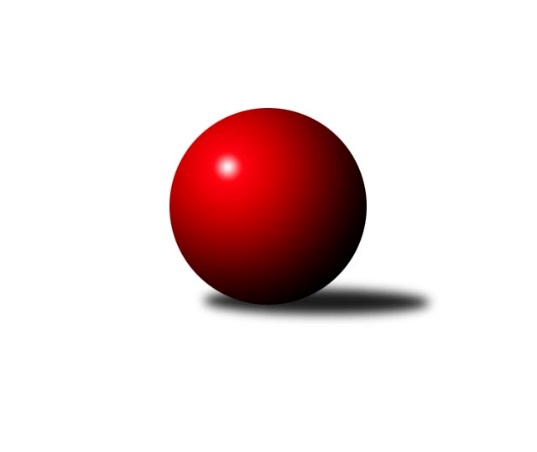 Č.16Ročník 2015/2016	24.5.2024 Meziokresní přebor - Nový Jičín, Přerov, Vsetín 2015/2016Statistika 16. kolaTabulka družstev:		družstvo	záp	výh	rem	proh	skore	sety	průměr	body	plné	dorážka	chyby	1.	TJ Nový Jičín ˝A˝	14	14	0	0	68.5 : 15.5 	(81.5 : 30.5)	1627	28	1138	489	28.7	2.	TJ Spartak Bílovec˝B˝	14	10	0	4	54.0 : 30.0 	(62.5 : 49.5)	1560	20	1106	454	30.5	3.	TJ Odry ˝B˝	14	9	1	4	51.0 : 33.0 	(64.0 : 48.0)	1591	19	1108	483	31.5	4.	Kelč˝B˝	15	6	0	9	36.0 : 54.0 	(50.0 : 70.0)	1511	12	1086	425	41.9	5.	TJ Nový Jičín˝C˝	14	4	1	9	34.5 : 49.5 	(48.5 : 63.5)	1500	9	1066	434	35.1	6.	TJ Frenštát p.R. ˝B˝	14	3	0	11	33.0 : 51.0 	(51.0 : 61.0)	1482	6	1068	414	48.6	7.	TJ Nový Jičín˝B˝	13	2	0	11	17.0 : 61.0 	(34.5 : 69.5)	1440	4	1021	419	40.4Tabulka doma:		družstvo	záp	výh	rem	proh	skore	sety	průměr	body	maximum	minimum	1.	TJ Nový Jičín ˝A˝	7	7	0	0	32.5 : 9.5 	(38.5 : 17.5)	1626	14	1709	1569	2.	TJ Spartak Bílovec˝B˝	7	5	0	2	29.0 : 13.0 	(37.0 : 19.0)	1598	10	1667	1558	3.	TJ Odry ˝B˝	7	4	0	3	24.0 : 18.0 	(33.0 : 23.0)	1568	8	1661	1501	4.	Kelč˝B˝	8	4	0	4	23.0 : 25.0 	(29.5 : 34.5)	1540	8	1615	1500	5.	TJ Frenštát p.R. ˝B˝	7	3	0	4	22.0 : 20.0 	(31.0 : 25.0)	1509	6	1576	1460	6.	TJ Nový Jičín˝C˝	6	2	1	3	18.0 : 18.0 	(26.0 : 22.0)	1573	5	1617	1516	7.	TJ Nový Jičín˝B˝	7	2	0	5	14.0 : 28.0 	(24.5 : 31.5)	1522	4	1561	1477Tabulka venku:		družstvo	záp	výh	rem	proh	skore	sety	průměr	body	maximum	minimum	1.	TJ Nový Jičín ˝A˝	7	7	0	0	36.0 : 6.0 	(43.0 : 13.0)	1622	14	1661	1548	2.	TJ Odry ˝B˝	7	5	1	1	27.0 : 15.0 	(31.0 : 25.0)	1597	11	1653	1531	3.	TJ Spartak Bílovec˝B˝	7	5	0	2	25.0 : 17.0 	(25.5 : 30.5)	1551	10	1619	1492	4.	Kelč˝B˝	7	2	0	5	13.0 : 29.0 	(20.5 : 35.5)	1503	4	1589	1432	5.	TJ Nový Jičín˝C˝	8	2	0	6	16.5 : 31.5 	(22.5 : 41.5)	1505	4	1638	1428	6.	TJ Nový Jičín˝B˝	6	0	0	6	3.0 : 33.0 	(10.0 : 38.0)	1433	0	1480	1369	7.	TJ Frenštát p.R. ˝B˝	7	0	0	7	11.0 : 31.0 	(20.0 : 36.0)	1475	0	1543	1361Tabulka podzimní části:		družstvo	záp	výh	rem	proh	skore	sety	průměr	body	doma	venku	1.	TJ Nový Jičín ˝A˝	12	12	0	0	59.5 : 12.5 	(71.5 : 24.5)	1638	24 	6 	0 	0 	6 	0 	0	2.	TJ Odry ˝B˝	12	8	1	3	45.0 : 27.0 	(55.0 : 41.0)	1595	17 	4 	0 	2 	4 	1 	1	3.	TJ Spartak Bílovec˝B˝	12	8	0	4	44.0 : 28.0 	(51.5 : 44.5)	1559	16 	4 	0 	2 	4 	0 	2	4.	Kelč˝B˝	12	5	0	7	29.0 : 43.0 	(41.5 : 54.5)	1517	10 	3 	0 	3 	2 	0 	4	5.	TJ Nový Jičín˝C˝	12	3	1	8	29.5 : 42.5 	(40.5 : 55.5)	1493	7 	2 	1 	3 	1 	0 	5	6.	TJ Frenštát p.R. ˝B˝	12	3	0	9	29.0 : 43.0 	(45.0 : 51.0)	1479	6 	3 	0 	3 	0 	0 	6	7.	TJ Nový Jičín˝B˝	12	2	0	10	16.0 : 56.0 	(31.0 : 65.0)	1439	4 	2 	0 	4 	0 	0 	6Tabulka jarní části:		družstvo	záp	výh	rem	proh	skore	sety	průměr	body	doma	venku	1.	TJ Spartak Bílovec˝B˝	2	2	0	0	10.0 : 2.0 	(11.0 : 5.0)	1603	4 	1 	0 	0 	1 	0 	0 	2.	TJ Nový Jičín ˝A˝	2	2	0	0	9.0 : 3.0 	(10.0 : 6.0)	1566	4 	1 	0 	0 	1 	0 	0 	3.	TJ Odry ˝B˝	2	1	0	1	6.0 : 6.0 	(9.0 : 7.0)	1552	2 	0 	0 	1 	1 	0 	0 	4.	TJ Nový Jičín˝C˝	2	1	0	1	5.0 : 7.0 	(8.0 : 8.0)	1509	2 	0 	0 	0 	1 	0 	1 	5.	Kelč˝B˝	3	1	0	2	7.0 : 11.0 	(8.5 : 15.5)	1501	2 	1 	0 	1 	0 	0 	1 	6.	TJ Nový Jičín˝B˝	1	0	0	1	1.0 : 5.0 	(3.5 : 4.5)	1561	0 	0 	0 	1 	0 	0 	0 	7.	TJ Frenštát p.R. ˝B˝	2	0	0	2	4.0 : 8.0 	(6.0 : 10.0)	1506	0 	0 	0 	1 	0 	0 	1 Zisk bodů pro družstvo:		jméno hráče	družstvo	body	zápasy	v %	dílčí body	sety	v %	1.	Miroslav Makový 	TJ Frenštát p.R. ˝B˝ 	10	/	11	(91%)	18	/	22	(82%)	2.	Tomáš Binek 	TJ Frenštát p.R. ˝B˝ 	10	/	12	(83%)	17	/	24	(71%)	3.	Jan Pospěch 	TJ Nový Jičín ˝A˝ 	8.5	/	9	(94%)	15.5	/	18	(86%)	4.	Emil Rubač 	TJ Spartak Bílovec˝B˝ 	8	/	8	(100%)	13	/	16	(81%)	5.	Radek Škarka 	TJ Nový Jičín ˝A˝ 	8	/	9	(89%)	15	/	18	(83%)	6.	Jana Hrňová 	TJ Nový Jičín˝C˝ 	8	/	9	(89%)	13	/	18	(72%)	7.	Iva Volná 	TJ Nový Jičín˝C˝ 	7.5	/	14	(54%)	13.5	/	28	(48%)	8.	Jiří Madecký 	TJ Nový Jičín ˝A˝ 	7	/	10	(70%)	15	/	20	(75%)	9.	Věra Ovšáková 	TJ Odry ˝B˝ 	7	/	11	(64%)	13	/	22	(59%)	10.	Rostislav Klazar 	TJ Spartak Bílovec˝B˝ 	7	/	11	(64%)	11.5	/	22	(52%)	11.	Michal Kudela 	TJ Spartak Bílovec˝B˝ 	7	/	13	(54%)	13.5	/	26	(52%)	12.	Libor Jurečka 	TJ Nový Jičín ˝A˝ 	6	/	7	(86%)	11	/	14	(79%)	13.	Jan Mlčák 	Kelč˝B˝ 	6	/	9	(67%)	12	/	18	(67%)	14.	Radek Chovanec 	TJ Nový Jičín ˝A˝ 	6	/	9	(67%)	11	/	18	(61%)	15.	Ota Beňo 	TJ Spartak Bílovec˝B˝ 	6	/	9	(67%)	10	/	18	(56%)	16.	Ondřej Gajdičiar 	TJ Odry ˝B˝ 	6	/	9	(67%)	9	/	18	(50%)	17.	Daniel Malina 	TJ Odry ˝B˝ 	6	/	10	(60%)	13	/	20	(65%)	18.	Martin Jarábek 	Kelč˝B˝ 	6	/	13	(46%)	10.5	/	26	(40%)	19.	Lucie Kučáková 	TJ Odry ˝B˝ 	5	/	7	(71%)	9	/	14	(64%)	20.	Ján Pelikán 	TJ Nový Jičín˝B˝ 	5	/	12	(42%)	11	/	24	(46%)	21.	Eva Telčerová 	TJ Nový Jičín˝C˝ 	5	/	12	(42%)	11	/	24	(46%)	22.	Jaroslav Černý 	TJ Spartak Bílovec˝B˝ 	4	/	9	(44%)	8.5	/	18	(47%)	23.	Marie Pavelková 	Kelč˝B˝ 	4	/	14	(29%)	12.5	/	28	(45%)	24.	Jiří Janošek 	Kelč˝B˝ 	3	/	4	(75%)	5	/	8	(63%)	25.	Pavel Madecký 	TJ Nový Jičín ˝A˝ 	3	/	7	(43%)	9	/	14	(64%)	26.	Daniel Ševčík st.	TJ Odry ˝B˝ 	3	/	7	(43%)	7	/	14	(50%)	27.	Martin D’Agnolo 	TJ Nový Jičín˝B˝ 	3	/	11	(27%)	7	/	22	(32%)	28.	Martin Vavroš 	TJ Frenštát p.R. ˝B˝ 	3	/	14	(21%)	8	/	28	(29%)	29.	Pavel Hedviček 	TJ Frenštát p.R. ˝B˝ 	3	/	14	(21%)	7	/	28	(25%)	30.	Rudolf Chuděj 	TJ Odry ˝B˝ 	2	/	3	(67%)	4	/	6	(67%)	31.	Miloš Šrot 	TJ Spartak Bílovec˝B˝ 	2	/	3	(67%)	4	/	6	(67%)	32.	Tomáš Richtar 	Kelč˝B˝ 	2	/	3	(67%)	2	/	6	(33%)	33.	Jan Frydrych 	TJ Odry ˝B˝ 	2	/	4	(50%)	4	/	8	(50%)	34.	Lenka Žurková 	TJ Nový Jičín˝C˝ 	2	/	6	(33%)	4.5	/	12	(38%)	35.	Jaroslav Riedel 	TJ Nový Jičín˝B˝ 	2	/	7	(29%)	5	/	14	(36%)	36.	Petr Tichánek 	TJ Nový Jičín˝B˝ 	2	/	8	(25%)	5	/	16	(31%)	37.	Šárka Pavlištíková 	TJ Nový Jičín˝C˝ 	2	/	11	(18%)	4.5	/	22	(20%)	38.	Jan Schwarzer 	TJ Nový Jičín ˝A˝ 	1	/	1	(100%)	2	/	2	(100%)	39.	Martin Gabriel 	TJ Nový Jičín˝B˝ 	1	/	1	(100%)	1.5	/	2	(75%)	40.	Šimon Sedlář 	Kelč˝B˝ 	1	/	1	(100%)	1	/	2	(50%)	41.	Jiří Petr 	TJ Frenštát p.R. ˝B˝ 	1	/	1	(100%)	1	/	2	(50%)	42.	Jiří Brož 	TJ Odry ˝B˝ 	1	/	2	(50%)	2	/	4	(50%)	43.	Iveta Babincová 	TJ Odry ˝B˝ 	1	/	3	(33%)	3	/	6	(50%)	44.	Jan Schwarzer 	TJ Nový Jičín ˝A˝ 	1	/	3	(33%)	2	/	6	(33%)	45.	Josef Chvatík 	Kelč˝B˝ 	1	/	6	(17%)	4	/	12	(33%)	46.	Zdeněk Sedlář 	Kelč˝B˝ 	1	/	10	(10%)	3	/	20	(15%)	47.	Přemysl Horák 	TJ Spartak Bílovec˝B˝ 	0	/	1	(0%)	1	/	2	(50%)	48.	Zdeněk Zouna 	TJ Frenštát p.R. ˝B˝ 	0	/	1	(0%)	0	/	2	(0%)	49.	Jiří Plešek 	TJ Nový Jičín˝B˝ 	0	/	2	(0%)	1	/	4	(25%)	50.	Milan Grejcar 	TJ Frenštát p.R. ˝B˝ 	0	/	2	(0%)	0	/	4	(0%)	51.	Jana Hájková 	TJ Nový Jičín˝C˝ 	0	/	4	(0%)	2	/	8	(25%)	52.	Tomáš Polášek 	TJ Nový Jičín˝B˝ 	0	/	5	(0%)	3	/	10	(30%)	53.	Jiří Hradil 	TJ Nový Jičín˝B˝ 	0	/	5	(0%)	1	/	10	(10%)Průměry na kuželnách:		kuželna	průměr	plné	dorážka	chyby	výkon na hráče	1.	TJ Spartak Bílovec, 1-2	1566	1106	459	35.8	(391.5)	2.	TJ Nový Jičín, 1-4	1558	1098	460	33.6	(389.5)	3.	TJ Kelč, 1-2	1547	1086	460	38.5	(386.8)	4.	TJ Odry, 1-4	1539	1086	452	36.6	(384.8)	5.	Sokol Frenštát pod Radhoštěm, 1-2	1507	1084	422	44.1	(376.8)Nejlepší výkony na kuželnách:TJ Spartak Bílovec, 1-2TJ Spartak Bílovec˝B˝	1667	1. kolo	Emil Rubač 	TJ Spartak Bílovec˝B˝	446	15. koloTJ Nový Jičín ˝A˝	1654	4. kolo	Emil Rubač 	TJ Spartak Bílovec˝B˝	435	12. koloTJ Spartak Bílovec˝B˝	1610	15. kolo	Jiří Madecký 	TJ Nový Jičín ˝A˝	430	4. koloTJ Spartak Bílovec˝B˝	1602	4. kolo	Rostislav Klazar 	TJ Spartak Bílovec˝B˝	429	1. koloTJ Odry ˝B˝	1599	12. kolo	Ondřej Gajdičiar 	TJ Odry ˝B˝	427	12. koloTJ Spartak Bílovec˝B˝	1594	12. kolo	Rostislav Klazar 	TJ Spartak Bílovec˝B˝	424	4. koloTJ Spartak Bílovec˝B˝	1586	6. kolo	Jan Pospěch 	TJ Nový Jičín ˝A˝	424	4. koloTJ Spartak Bílovec˝B˝	1572	9. kolo	Emil Rubač 	TJ Spartak Bílovec˝B˝	421	6. koloTJ Spartak Bílovec˝B˝	1558	14. kolo	Jaroslav Černý 	TJ Spartak Bílovec˝B˝	421	1. koloKelč˝B˝	1535	1. kolo	Miroslav Makový 	TJ Frenštát p.R. ˝B˝	419	14. koloTJ Nový Jičín, 1-4TJ Nový Jičín ˝A˝	1709	6. kolo	Jan Pospěch 	TJ Nový Jičín ˝A˝	459	1. koloTJ Nový Jičín ˝A˝	1665	1. kolo	Jan Pospěch 	TJ Nový Jičín ˝A˝	456	6. koloTJ Nový Jičín ˝A˝	1642	11. kolo	Jiří Madecký 	TJ Nový Jičín ˝A˝	454	6. koloTJ Nový Jičín˝C˝	1638	12. kolo	Jana Hrňová 	TJ Nový Jičín˝C˝	449	8. koloTJ Nový Jičín˝C˝	1617	8. kolo	Iva Volná 	TJ Nový Jičín˝C˝	448	12. koloTJ Nový Jičín ˝A˝	1609	9. kolo	Rostislav Klazar 	TJ Spartak Bílovec˝B˝	446	2. koloTJ Spartak Bílovec˝B˝	1607	13. kolo	Tomáš Binek 	TJ Frenštát p.R. ˝B˝	446	3. koloTJ Nový Jičín˝C˝	1606	13. kolo	Radek Škarka 	TJ Nový Jičín ˝A˝	444	1. koloTJ Nový Jičín ˝A˝	1604	14. kolo	Jan Pospěch 	TJ Nový Jičín ˝A˝	439	11. koloTJ Odry ˝B˝	1598	8. kolo	Marie Pavelková 	Kelč˝B˝	437	11. koloTJ Kelč, 1-2TJ Odry ˝B˝	1653	10. kolo	Daniel Malina 	TJ Odry ˝B˝	462	10. koloTJ Nový Jičín ˝A˝	1646	2. kolo	Jan Pospěch 	TJ Nový Jičín ˝A˝	450	2. koloTJ Spartak Bílovec˝B˝	1619	8. kolo	Jan Mlčák 	Kelč˝B˝	440	2. koloKelč˝B˝	1615	10. kolo	Jiří Janošek 	Kelč˝B˝	432	16. koloKelč˝B˝	1563	12. kolo	Jan Mlčák 	Kelč˝B˝	428	12. koloKelč˝B˝	1550	4. kolo	Jan Mlčák 	Kelč˝B˝	424	10. koloTJ Nový Jičín ˝A˝	1548	16. kolo	Tomáš Binek 	TJ Frenštát p.R. ˝B˝	423	12. koloKelč˝B˝	1547	8. kolo	Radek Škarka 	TJ Nový Jičín ˝A˝	419	2. koloKelč˝B˝	1525	2. kolo	Jaroslav Černý 	TJ Spartak Bílovec˝B˝	416	8. koloKelč˝B˝	1506	16. kolo	Marie Pavelková 	Kelč˝B˝	416	10. koloTJ Odry, 1-4TJ Nový Jičín ˝A˝	1661	13. kolo	Jan Pospěch 	TJ Nový Jičín ˝A˝	457	13. koloTJ Odry ˝B˝	1661	11. kolo	Daniel Malina 	TJ Odry ˝B˝	446	9. koloTJ Odry ˝B˝	1617	9. kolo	Jana Hrňová 	TJ Nový Jičín˝C˝	431	15. koloTJ Nový Jičín˝C˝	1590	15. kolo	Lucie Kučáková 	TJ Odry ˝B˝	430	11. koloTJ Odry ˝B˝	1582	5. kolo	Miroslav Makový 	TJ Frenštát p.R. ˝B˝	429	9. koloTJ Odry ˝B˝	1573	15. kolo	Ondřej Gajdičiar 	TJ Odry ˝B˝	426	11. koloKelč˝B˝	1533	3. kolo	Daniel Malina 	TJ Odry ˝B˝	423	5. koloTJ Odry ˝B˝	1524	13. kolo	Jan Frydrych 	TJ Odry ˝B˝	412	15. koloTJ Odry ˝B˝	1521	1. kolo	Tomáš Richtar 	Kelč˝B˝	411	3. koloTJ Odry ˝B˝	1501	3. kolo	Daniel Malina 	TJ Odry ˝B˝	411	13. koloSokol Frenštát pod Radhoštěm, 1-2TJ Nový Jičín ˝A˝	1606	8. kolo	Miroslav Makový 	TJ Frenštát p.R. ˝B˝	429	16. koloTJ Odry ˝B˝	1578	2. kolo	Miroslav Makový 	TJ Frenštát p.R. ˝B˝	429	10. koloTJ Frenštát p.R. ˝B˝	1576	13. kolo	Radek Škarka 	TJ Nový Jičín ˝A˝	427	8. koloTJ Frenštát p.R. ˝B˝	1557	5. kolo	Věra Ovšáková 	TJ Odry ˝B˝	422	2. koloTJ Frenštát p.R. ˝B˝	1556	10. kolo	Martin Vavroš 	TJ Frenštát p.R. ˝B˝	422	2. koloTJ Odry ˝B˝	1531	16. kolo	Daniel Ševčík st.	TJ Odry ˝B˝	408	16. koloTJ Spartak Bílovec˝B˝	1518	7. kolo	Miroslav Makový 	TJ Frenštát p.R. ˝B˝	407	13. koloTJ Nový Jičín˝C˝	1484	10. kolo	Tomáš Binek 	TJ Frenštát p.R. ˝B˝	406	2. koloTJ Frenštát p.R. ˝B˝	1475	2. kolo	Tomáš Binek 	TJ Frenštát p.R. ˝B˝	406	13. koloTJ Frenštát p.R. ˝B˝	1474	7. kolo	Ondřej Gajdičiar 	TJ Odry ˝B˝	405	16. koloČetnost výsledků:	6.0 : 0.0	6x	5.0 : 1.0	11x	4.5 : 1.5	1x	4.0 : 2.0	8x	3.0 : 3.0	1x	2.0 : 4.0	8x	1.0 : 5.0	11x	0.0 : 6.0	2x